Année UniversitaireVu la loi de modernisation de la justice du 18 novembre 2016 Vu l’extrait du Code civil – Art. 60 et 61 *nécessite une modification préalable de la mention du prénom à l’état civil (service-public.fr)Fait à , le  L’étudiant,						Vice-Présidente déléguée à la responsabilité sociale,Nom, prénom, signature				Nom, prénom, signatureL’étudiant NOM : Numéro d’étudiant :Prénom(s) de l’état civil :  Prénom d’usage : Date de naissance : Adresse : Code postal et Ville : Email : Téléphone : 	La composante Composante d’inscription : Formation en cours : Mention/Parcours Modalités d’applicationDocuments concernés par l’utilisation du prénom d’usage :- carte étudiant ou étudiante- listes d’émargement, inscrits, appels …- affichage des résultats d’examen    	  - adresse de messagerie étudianteDocuments non concernés par l’utilisation du prénom d’usage* :- diplôme- contrats et conventions- relevés de note    	  - attestation de réussite- certificat de scolaritéAfin que votre démarche soit prise en considération, veuillez prendre rendez-vous avec Mme Agnès Fichard-Carroll, Vice-Président déléguée à la responsabilité sociale : vprs@umontpellier.fr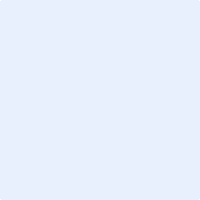 